OFF → ZONA ATTIVA → ONVBB sale da 0V a 4V in 4ms; il BJT passerà dall'interdizione, alla zona attiva per poi andare in saturazione.:VBB(0)=0V  ÷  VBB(4m)=4V Dalla maglia di ingresso si calcola la corrente di base (dipende dal tempo)IN ZONA ATTIVA: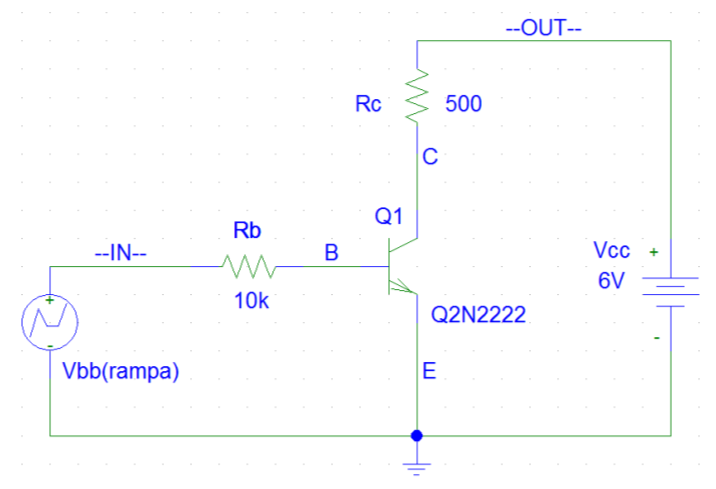 per esempio all'istante t=1.2msIN INTERDIZIONE:IN SATURAZIONE:quindi per mandare in saturazione il BJT serve una  → e quando 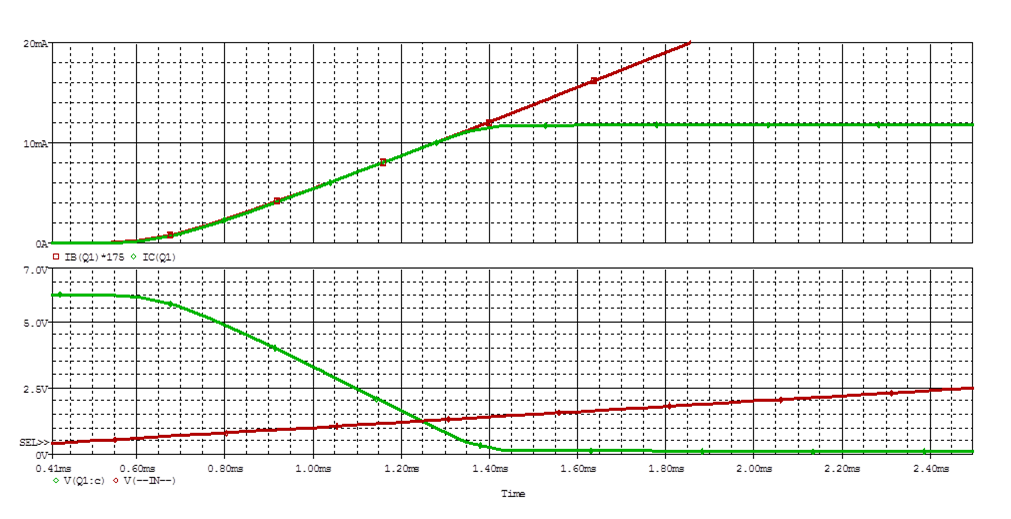 